Yüksek Riskli Alan;Yüksek Riskli Alan;Tıbbi atık kovaları, izolasyon odası,pansuman odası,Resisutasyon OdasıTıbbi atık kovaları, izolasyon odası,pansuman odası,Resisutasyon OdasıTıbbi atık kovaları, izolasyon odası,pansuman odası,Resisutasyon OdasıTıbbi atık kovaları, izolasyon odası,pansuman odası,Resisutasyon OdasıTıbbi atık kovaları, izolasyon odası,pansuman odası,Resisutasyon OdasıTıbbi atık kovaları, izolasyon odası,pansuman odası,Resisutasyon OdasıTıbbi atık kovaları, izolasyon odası,pansuman odası,Resisutasyon OdasıTıbbi atık kovaları, izolasyon odası,pansuman odası,Resisutasyon OdasıOrta Riskli Alanlar;Orta Riskli Alanlar;Hasta odası, tıbbi cihazlar,koridor,Tuvalet, ilaç hazırlama alanları,hasta başı cihazlar,numune bekleme alanı, mahremiyet perdeleri,Hasta odası, tıbbi cihazlar,koridor,Tuvalet, ilaç hazırlama alanları,hasta başı cihazlar,numune bekleme alanı, mahremiyet perdeleri,Hasta odası, tıbbi cihazlar,koridor,Tuvalet, ilaç hazırlama alanları,hasta başı cihazlar,numune bekleme alanı, mahremiyet perdeleri,Hasta odası, tıbbi cihazlar,koridor,Tuvalet, ilaç hazırlama alanları,hasta başı cihazlar,numune bekleme alanı, mahremiyet perdeleri,Hasta odası, tıbbi cihazlar,koridor,Tuvalet, ilaç hazırlama alanları,hasta başı cihazlar,numune bekleme alanı, mahremiyet perdeleri,Hasta odası, tıbbi cihazlar,koridor,Tuvalet, ilaç hazırlama alanları,hasta başı cihazlar,numune bekleme alanı, mahremiyet perdeleri,Hasta odası, tıbbi cihazlar,koridor,Tuvalet, ilaç hazırlama alanları,hasta başı cihazlar,numune bekleme alanı, mahremiyet perdeleri,Hasta odası, tıbbi cihazlar,koridor,Tuvalet, ilaç hazırlama alanları,hasta başı cihazlar,numune bekleme alanı, mahremiyet perdeleri,Düşük Riskli Alan ;Düşük Riskli Alan ;Personel dinlenme odası,Depolar,Hasta bekleme alanlarıPersonel dinlenme odası,Depolar,Hasta bekleme alanlarıPersonel dinlenme odası,Depolar,Hasta bekleme alanlarıPersonel dinlenme odası,Depolar,Hasta bekleme alanlarıPersonel dinlenme odası,Depolar,Hasta bekleme alanlarıPersonel dinlenme odası,Depolar,Hasta bekleme alanlarıPersonel dinlenme odası,Depolar,Hasta bekleme alanlarıPersonel dinlenme odası,Depolar,Hasta bekleme alanlarıTemizlenecek AlanTemizlenecek AlanTemizlenecek AlanTemizlenecek AlanTemizlene YöntemiTemizlik MaddesiTemizlik MaddesiSıklıkKova RengiBez RengiYÜKSEK RİSKLİ ALANYÜKSEK RİSKLİ ALANYÜKSEK RİSKLİ ALANYÜKSEK RİSKLİ ALANYÜKSEK RİSKLİ ALANYÜKSEK RİSKLİ ALANYÜKSEK RİSKLİ ALANYÜKSEK RİSKLİ ALANKova RengiBez RengiZeminZeminZeminIslak paspasIslak paspasDeterjan /1/100 çamaşır suyuDeterjan /1/100 çamaşır suyuGünde 3 kez,her bulaşıdaPaspas ArabasıPaspas ArabasıDuvarlarDuvarlarDuvarlarNemli bez ile silmeNemli bez ile silmeDeterjan /1/100 çamaşır suyuDeterjan /1/100 çamaşır suyuAyda 1 kez, her bulaşıdaKırmızıKırmızıTavanlarTavanlarTavanlarKuru vakumKuru vakumElektrik süpürgesi / özel aletElektrik süpürgesi / özel aletAyda 1 kez, her bulaşıdaKırmızıKırmızıTavan lambalarıTavan lambalarıTavan lambalarıNemli bez ile silmeNemli bez ile silmeDeterjan 1/100 çamaşır suyuDeterjan 1/100 çamaşır suyuAyda 1 kez, her bulaşıdaKırmızıKırmızıHasta odası (kapı kolu,pencere,buz dolabı,ahşap malzemeler)Hasta odası (kapı kolu,pencere,buz dolabı,ahşap malzemeler)Hasta odası (kapı kolu,pencere,buz dolabı,ahşap malzemeler)Nemli bez ile silmeNemli bez ile silmeDeterjan 1/100 çamaşır suyuDeterjan 1/100 çamaşır suyuGünde 2 kez, her bulaşıdaKırmızıKırmızıHasta karyolasıHasta karyolasıHasta karyolasıNemli bez ile silmeNemli bez ile silmeDeterjan 1/100 çamaşır suyuDeterjan 1/100 çamaşır suyuTaburculukta, her bulaşıdaKırmızıKırmızıTedavi arabası ve acil arabasıTedavi arabası ve acil arabasıTedavi arabası ve acil arabasıNemli bez ile silmeNemli bez ile silmeDeterjan 1/100 çamaşır suyuDeterjan 1/100 çamaşır suyuGünde 2 kez, her bulaşıdaKırmızıKırmızıHasta O2 ve fluometri ve destekleriHasta O2 ve fluometri ve destekleriHasta O2 ve fluometri ve destekleriO2 fluometrisinde su azaldığında üzerine distile su ekleme yapılmadan fluometri çıkarılır temizlenir, temizlendikten sonra distile su eklenir. Kullanılmayacaksa kuru saklanır.O2 fluometrisinde su azaldığında üzerine distile su ekleme yapılmadan fluometri çıkarılır temizlenir, temizlendikten sonra distile su eklenir. Kullanılmayacaksa kuru saklanır.1/100 çamaşır suyu1/100 çamaşır suyuGerli durumlarda /her hasta değişimindeKırmızıKırmızıTıbbi cihazlarTıbbi cihazlarTıbbi cihazlarNemli bez ile silmeNemli bez ile silmeDeterjan 1/100 çamaşır suyuDeterjan 1/100 çamaşır suyuGünde 3 kez, her bulaşıdaKırmızıKırmızıTıbbi atık kovalarıTıbbi atık kovalarıTıbbi atık kovalarıYıkamaYıkamaDeterjan 1/10 çamaşır suyuDeterjan 1/10 çamaşır suyuGünde 1 kez, her bulaşıdaKırmızıKırmızıPerdelerPerdelerPerdelerMakinede YıkamaMakinede YıkamaDeterjanDeterjanAyda 1, her bulaşıdaKırmızıKırmızıMüdahale yatağıMüdahale yatağıMüdahale yatağıNemli bez ile silmeNemli bez ile silmeDeterjan 1/10 çamaşır suyuDeterjan 1/10 çamaşır suyuGünde 3 kez, her bulaşıdaKırmızıKırmızıPansuman arabasıPansuman arabasıPansuman arabasıNemli bez ile silmeNemli bez ile silmeDeterjan 1/100 çamaşır suyuDeterjan 1/100 çamaşır suyuGünde 2 kez, her bulaşıdaKırmızıKırmızıNumune bekleme alanıNumune bekleme alanıNumune bekleme alanıNemli bez ile silmeNemli bez ile silmeDeterjan 1/10 çamaşır suyuDeterjan 1/10 çamaşır suyuGünde 3 kez, her bulaşıdaKırmızıKırmızıORTA RİSKLİ ALANORTA RİSKLİ ALANORTA RİSKLİ ALANORTA RİSKLİ ALANORTA RİSKLİ ALANORTA RİSKLİ ALANORTA RİSKLİ ALANORTA RİSKLİ ALANKova RengiBez RengiZeminZeminZeminZeminIslak paspasDeterjan /1/100 çamaşır suyuDeterjan /1/100 çamaşır suyuGünde 3 kez, her bulaşıdaPaspas ArabasıPaspas ArabasıDuvarlarDuvarlarDuvarlarDuvarlarNemli bez ile silmeDeterjan /1/100 çamaşır suyuDeterjan /1/100 çamaşır suyuAyda 1 kezSarıSarıTavanlarTavanlarTavanlarTavanlarKuru vakumElektrik süpürgesi / özel aletElektrik süpürgesi / özel aletAyda 1 kez, her bulaşıdasarısarıTavan lambalarıTavan lambalarıTavan lambalarıTavan lambalarıNemli bez ile silmeDeterjanDeterjanAyda 1 kezSarıSarıTıbbi cihazlarTıbbi cihazlarTıbbi cihazlarTıbbi cihazlarNemli bez ile silmeDeterjan/1/100 luk çamaşırDeterjan/1/100 luk çamaşırGünde 2 kez, her bulaşıdaSarıSarıNumune bekleme alanıNumune bekleme alanıNumune bekleme alanıNumune bekleme alanıNemli bez ile silme1/100 lük çamaşır suyu1/100 lük çamaşır suyuGünde 3 kez, her bulaşıdaSarıSarıHasta odası ( Koltuk ,kapı kolu,pencere,dolap,ahşap malzemeler)Hasta odası ( Koltuk ,kapı kolu,pencere,dolap,ahşap malzemeler)Hasta odası ( Koltuk ,kapı kolu,pencere,dolap,ahşap malzemeler)Hasta odası ( Koltuk ,kapı kolu,pencere,dolap,ahşap malzemeler)Nemli bez ile silmeDeterjan /1/100 çamaşır suyuDeterjan /1/100 çamaşır suyuGünde 1 kez, kirlendikçeSarıSarıMahremiyet perdeleriMahremiyet perdeleriMahremiyet perdeleriMahremiyet perdeleriMakinede yıkamaDeterjanDeterjanAyda 1, her bulaşıdaSarıSarıHasta karyolasıHasta karyolasıHasta karyolasıHasta karyolasıNemli bez ile silmeDeterjan /1/100 luk çamaşırDeterjan /1/100 luk çamaşırGünde 1 kez, her bulaşıdaSarıSarıBuzdolabıBuzdolabıBuzdolabıBuzdolabıNemli bez ile silmeDeterjanDeterjanHaftada 1 kezSarıSarıSedye , tekerlekli sandalyeSedye , tekerlekli sandalyeSedye , tekerlekli sandalyeSedye , tekerlekli sandalyeNemli bez ile silmeDeterjan /1/100 luk çamaşırDeterjan /1/100 luk çamaşırGünde 1 kez, her bulaşıdaSarıSarıEvsel atık kovalarıEvsel atık kovalarıEvsel atık kovalarıEvsel atık kovalarıYıkamaDeterjan /1/100 luk çamaşırDeterjan /1/100 luk çamaşırGünde 1 kezSarıSarıTuvaletler, Lavabo temizliğiTuvaletler, Lavabo temizliğiTuvaletler, Lavabo temizliğiTuvaletler, Lavabo temizliğiYıkama/Nemli bez ile silmeDeterjan /1/100 luk çamaşırDeterjan /1/100 luk çamaşırGünde 3 kez, kirlendikçeSarıSarıDesk,BankoDesk,BankoDesk,BankoDesk,BankoNemli bez ile silmeDeterjan /1/100 luk çamaşırDeterjan /1/100 luk çamaşırGünde 2 kez, kirlendikçeSarıSarıDÜŞÜK RİSKLİ ALANLARDÜŞÜK RİSKLİ ALANLARDÜŞÜK RİSKLİ ALANLARDÜŞÜK RİSKLİ ALANLARDÜŞÜK RİSKLİ ALANLARDÜŞÜK RİSKLİ ALANLARDÜŞÜK RİSKLİ ALANLARDÜŞÜK RİSKLİ ALANLARKova RengiBez RengiZeminZeminZeminZeminIslak paspasDeterjanDeterjanGünde 1 kezPaspas ArabasıPaspas ArabasıCamların temizliğiCamların temizliğiCamların temizliğiCamların temizliğiNemli bez ile silmeCam temizleyicisiCam temizleyicisiAyda 1 kezMaviMaviDuvarDuvarDuvarDuvarNemli bez ile silmeDeterjanDeterjanAyda 1 kezMaviMaviKapı kolu,pencere,ahşap malzemelerKapı kolu,pencere,ahşap malzemelerKapı kolu,pencere,ahşap malzemelerKapı kolu,pencere,ahşap malzemelerNemli bez ile silmeDeterjanDeterjanHaftada 1 kezMaviMaviÇalışan dinlenme OdasıÇalışan dinlenme OdasıÇalışan dinlenme OdasıÇalışan dinlenme Odasııslak paspas/ Nemli bez ile silmeDeterjanDeterjanGünde 2 kez/kirlendikçeMaviMaviDepolarDepolarDepolarDepolarıslak paspas/Nemli bez ile silmeDeterjanDeterjanHaftada 1 kezMaviMaviTelefon , bilgisayar ve düzeneğiTelefon , bilgisayar ve düzeneğiTelefon , bilgisayar ve düzeneğiTelefon , bilgisayar ve düzeneğiNemli bez ile silmeDeterjanDeterjanGünde 2 kezMaviMaviHasta bekleme alanıHasta bekleme alanıHasta bekleme alanıHasta bekleme alanıNemli bez ile silmeDeterjanDeterjanGünde 2 kezMaviMaviEvsel atık kovalarıEvsel atık kovalarıEvsel atık kovalarıEvsel atık kovalarıYıkamaDeterjan/1/100 çamaşır suyuDeterjan/1/100 çamaşır suyuGünde 1 kezMaviMaviENFEKTEHASTA ODASITEMİZLİKÇöp Poşetinin Değiştirilmesi, Kırmızı Poşet Kullanılması ve Enfekte Çöpüne AtılmasıÇöp Poşetinin Değiştirilmesi, Kırmızı Poşet Kullanılması ve Enfekte Çöpüne AtılmasıÇöp Poşetinin Değiştirilmesi, Kırmızı Poşet Kullanılması ve Enfekte Çöpüne AtılmasıÇöp Poşetinin Değiştirilmesi, Kırmızı Poşet Kullanılması ve Enfekte Çöpüne AtılmasıÇöp Poşetinin Değiştirilmesi, Kırmızı Poşet Kullanılması ve Enfekte Çöpüne AtılmasıÇöp Poşetinin Değiştirilmesi, Kırmızı Poşet Kullanılması ve Enfekte Çöpüne AtılmasıÇöp Poşetinin Değiştirilmesi, Kırmızı Poşet Kullanılması ve Enfekte Çöpüne AtılmasıÇöp Poşetinin Değiştirilmesi, Kırmızı Poşet Kullanılması ve Enfekte Çöpüne AtılmasıÇöp Poşetinin Değiştirilmesi, Kırmızı Poşet Kullanılması ve Enfekte Çöpüne AtılmasıENFEKTEHASTA ODASITEMİZLİKKirli Çamaşırların Toplanması ve Kırmızı Torbayla Çamaşırhaneye Teslim EdilmesiKirli Çamaşırların Toplanması ve Kırmızı Torbayla Çamaşırhaneye Teslim EdilmesiKirli Çamaşırların Toplanması ve Kırmızı Torbayla Çamaşırhaneye Teslim EdilmesiKirli Çamaşırların Toplanması ve Kırmızı Torbayla Çamaşırhaneye Teslim EdilmesiKirli Çamaşırların Toplanması ve Kırmızı Torbayla Çamaşırhaneye Teslim EdilmesiKirli Çamaşırların Toplanması ve Kırmızı Torbayla Çamaşırhaneye Teslim EdilmesiKirli Çamaşırların Toplanması ve Kırmızı Torbayla Çamaşırhaneye Teslim EdilmesiKirli Çamaşırların Toplanması ve Kırmızı Torbayla Çamaşırhaneye Teslim EdilmesiKirli Çamaşırların Toplanması ve Kırmızı Torbayla Çamaşırhaneye Teslim EdilmesiENFEKTEHASTA ODASITEMİZLİKYatağın Silinmesi (Dezenfektanlı Ürün İle)Yatağın Silinmesi (Dezenfektanlı Ürün İle)Yatağın Silinmesi (Dezenfektanlı Ürün İle)Yatağın Silinmesi (Dezenfektanlı Ürün İle)Yatağın Silinmesi (Dezenfektanlı Ürün İle)Yatağın Silinmesi (Dezenfektanlı Ürün İle)Yatağın Silinmesi (Dezenfektanlı Ürün İle)Yatağın Silinmesi (Dezenfektanlı Ürün İle)Yatağın Silinmesi (Dezenfektanlı Ürün İle)ENFEKTEHASTA ODASITEMİZLİKYüksek Alanlar Dahil Dezenfektanlı Ürün İle Komple Oda İçi Toz AlımYüksek Alanlar Dahil Dezenfektanlı Ürün İle Komple Oda İçi Toz AlımYüksek Alanlar Dahil Dezenfektanlı Ürün İle Komple Oda İçi Toz AlımYüksek Alanlar Dahil Dezenfektanlı Ürün İle Komple Oda İçi Toz AlımYüksek Alanlar Dahil Dezenfektanlı Ürün İle Komple Oda İçi Toz AlımYüksek Alanlar Dahil Dezenfektanlı Ürün İle Komple Oda İçi Toz AlımYüksek Alanlar Dahil Dezenfektanlı Ürün İle Komple Oda İçi Toz AlımYüksek Alanlar Dahil Dezenfektanlı Ürün İle Komple Oda İçi Toz AlımYüksek Alanlar Dahil Dezenfektanlı Ürün İle Komple Oda İçi Toz AlımENFEKTEHASTA ODASITEMİZLİKWC Temizliği ve DezenfeksiyonWC Temizliği ve DezenfeksiyonWC Temizliği ve DezenfeksiyonWC Temizliği ve DezenfeksiyonWC Temizliği ve DezenfeksiyonWC Temizliği ve DezenfeksiyonWC Temizliği ve DezenfeksiyonWC Temizliği ve DezenfeksiyonWC Temizliği ve DezenfeksiyonENFEKTEHASTA ODASITEMİZLİKZemin Temizliği, Kontrol ve Kapı Kollarının TemizliğiZemin Temizliği, Kontrol ve Kapı Kollarının TemizliğiZemin Temizliği, Kontrol ve Kapı Kollarının TemizliğiZemin Temizliği, Kontrol ve Kapı Kollarının TemizliğiZemin Temizliği, Kontrol ve Kapı Kollarının TemizliğiZemin Temizliği, Kontrol ve Kapı Kollarının TemizliğiZemin Temizliği, Kontrol ve Kapı Kollarının TemizliğiZemin Temizliği, Kontrol ve Kapı Kollarının TemizliğiZemin Temizliği, Kontrol ve Kapı Kollarının TemizliğiNOTTemizlik malzemeleri her riskli alan için farklı renkte tanımlanmıştır. Temizlenecek alan/ bölüm/ malzeme /kan veya hasta vücut sıvısı ile kirlenme durumunda; eldiven giyilerek kirli alan öncelikle (pamuk veya peçete) temizlenir tıbbi atık poşetine atılır, cam kırığı varsa delici kesici alet kutusunaatılır. 1/10 'luk çamaşır suyu veya 1lt suya 7 klor tb ile hazırlanan solüsyon ile dezenfekte edilir. Kirli paspas ve bezler 1/ 100 çamaşır suyunda 20 dk bekletilip, durulanır ve kurutulur...Temizlik malzemeleri her riskli alan için farklı renkte tanımlanmıştır. Temizlenecek alan/ bölüm/ malzeme /kan veya hasta vücut sıvısı ile kirlenme durumunda; eldiven giyilerek kirli alan öncelikle (pamuk veya peçete) temizlenir tıbbi atık poşetine atılır, cam kırığı varsa delici kesici alet kutusunaatılır. 1/10 'luk çamaşır suyu veya 1lt suya 7 klor tb ile hazırlanan solüsyon ile dezenfekte edilir. Kirli paspas ve bezler 1/ 100 çamaşır suyunda 20 dk bekletilip, durulanır ve kurutulur...Temizlik malzemeleri her riskli alan için farklı renkte tanımlanmıştır. Temizlenecek alan/ bölüm/ malzeme /kan veya hasta vücut sıvısı ile kirlenme durumunda; eldiven giyilerek kirli alan öncelikle (pamuk veya peçete) temizlenir tıbbi atık poşetine atılır, cam kırığı varsa delici kesici alet kutusunaatılır. 1/10 'luk çamaşır suyu veya 1lt suya 7 klor tb ile hazırlanan solüsyon ile dezenfekte edilir. Kirli paspas ve bezler 1/ 100 çamaşır suyunda 20 dk bekletilip, durulanır ve kurutulur...Temizlik malzemeleri her riskli alan için farklı renkte tanımlanmıştır. Temizlenecek alan/ bölüm/ malzeme /kan veya hasta vücut sıvısı ile kirlenme durumunda; eldiven giyilerek kirli alan öncelikle (pamuk veya peçete) temizlenir tıbbi atık poşetine atılır, cam kırığı varsa delici kesici alet kutusunaatılır. 1/10 'luk çamaşır suyu veya 1lt suya 7 klor tb ile hazırlanan solüsyon ile dezenfekte edilir. Kirli paspas ve bezler 1/ 100 çamaşır suyunda 20 dk bekletilip, durulanır ve kurutulur...Temizlik malzemeleri her riskli alan için farklı renkte tanımlanmıştır. Temizlenecek alan/ bölüm/ malzeme /kan veya hasta vücut sıvısı ile kirlenme durumunda; eldiven giyilerek kirli alan öncelikle (pamuk veya peçete) temizlenir tıbbi atık poşetine atılır, cam kırığı varsa delici kesici alet kutusunaatılır. 1/10 'luk çamaşır suyu veya 1lt suya 7 klor tb ile hazırlanan solüsyon ile dezenfekte edilir. Kirli paspas ve bezler 1/ 100 çamaşır suyunda 20 dk bekletilip, durulanır ve kurutulur...Temizlik malzemeleri her riskli alan için farklı renkte tanımlanmıştır. Temizlenecek alan/ bölüm/ malzeme /kan veya hasta vücut sıvısı ile kirlenme durumunda; eldiven giyilerek kirli alan öncelikle (pamuk veya peçete) temizlenir tıbbi atık poşetine atılır, cam kırığı varsa delici kesici alet kutusunaatılır. 1/10 'luk çamaşır suyu veya 1lt suya 7 klor tb ile hazırlanan solüsyon ile dezenfekte edilir. Kirli paspas ve bezler 1/ 100 çamaşır suyunda 20 dk bekletilip, durulanır ve kurutulur...Temizlik malzemeleri her riskli alan için farklı renkte tanımlanmıştır. Temizlenecek alan/ bölüm/ malzeme /kan veya hasta vücut sıvısı ile kirlenme durumunda; eldiven giyilerek kirli alan öncelikle (pamuk veya peçete) temizlenir tıbbi atık poşetine atılır, cam kırığı varsa delici kesici alet kutusunaatılır. 1/10 'luk çamaşır suyu veya 1lt suya 7 klor tb ile hazırlanan solüsyon ile dezenfekte edilir. Kirli paspas ve bezler 1/ 100 çamaşır suyunda 20 dk bekletilip, durulanır ve kurutulur...Temizlik malzemeleri her riskli alan için farklı renkte tanımlanmıştır. Temizlenecek alan/ bölüm/ malzeme /kan veya hasta vücut sıvısı ile kirlenme durumunda; eldiven giyilerek kirli alan öncelikle (pamuk veya peçete) temizlenir tıbbi atık poşetine atılır, cam kırığı varsa delici kesici alet kutusunaatılır. 1/10 'luk çamaşır suyu veya 1lt suya 7 klor tb ile hazırlanan solüsyon ile dezenfekte edilir. Kirli paspas ve bezler 1/ 100 çamaşır suyunda 20 dk bekletilip, durulanır ve kurutulur...Temizlik malzemeleri her riskli alan için farklı renkte tanımlanmıştır. Temizlenecek alan/ bölüm/ malzeme /kan veya hasta vücut sıvısı ile kirlenme durumunda; eldiven giyilerek kirli alan öncelikle (pamuk veya peçete) temizlenir tıbbi atık poşetine atılır, cam kırığı varsa delici kesici alet kutusunaatılır. 1/10 'luk çamaşır suyu veya 1lt suya 7 klor tb ile hazırlanan solüsyon ile dezenfekte edilir. Kirli paspas ve bezler 1/ 100 çamaşır suyunda 20 dk bekletilip, durulanır ve kurutulur...NOT1/ 10 luk hazırlanması1/ 10 luk hazırlanması1/ 10 luk hazırlanması1/ 10 luk hazırlanması1/ 10 luk hazırlanması1 lt suya 100 cc çamaşır suyu ya da klor tablet 1lt'ye 7 tablet1 lt suya 100 cc çamaşır suyu ya da klor tablet 1lt'ye 7 tablet1 lt suya 100 cc çamaşır suyu ya da klor tablet 1lt'ye 7 tablet1 lt suya 100 cc çamaşır suyu ya da klor tablet 1lt'ye 7 tabletNOT1/100 lük hazırlanması1/100 lük hazırlanması1/100 lük hazırlanması1/100 lük hazırlanması1/100 lük hazırlanması1 lt suya 10 cc çamaşır suyu veya klor tablet 1,5 lt'ye 1 tablet1 lt suya 10 cc çamaşır suyu veya klor tablet 1,5 lt'ye 1 tablet1 lt suya 10 cc çamaşır suyu veya klor tablet 1,5 lt'ye 1 tablet1 lt suya 10 cc çamaşır suyu veya klor tablet 1,5 lt'ye 1 tabletNOTSıvı sabun bitmeden üzerine ekleme yapılmayacaktır. Bittiğinde sıvı sabunluklar yıkanacaktır. Yedek sıvı sabun kutuları bulundurulacaktır.Sıvı sabun bitmeden üzerine ekleme yapılmayacaktır. Bittiğinde sıvı sabunluklar yıkanacaktır. Yedek sıvı sabun kutuları bulundurulacaktır.Sıvı sabun bitmeden üzerine ekleme yapılmayacaktır. Bittiğinde sıvı sabunluklar yıkanacaktır. Yedek sıvı sabun kutuları bulundurulacaktır.Sıvı sabun bitmeden üzerine ekleme yapılmayacaktır. Bittiğinde sıvı sabunluklar yıkanacaktır. Yedek sıvı sabun kutuları bulundurulacaktır.Sıvı sabun bitmeden üzerine ekleme yapılmayacaktır. Bittiğinde sıvı sabunluklar yıkanacaktır. Yedek sıvı sabun kutuları bulundurulacaktır.Sıvı sabun bitmeden üzerine ekleme yapılmayacaktır. Bittiğinde sıvı sabunluklar yıkanacaktır. Yedek sıvı sabun kutuları bulundurulacaktır.Sıvı sabun bitmeden üzerine ekleme yapılmayacaktır. Bittiğinde sıvı sabunluklar yıkanacaktır. Yedek sıvı sabun kutuları bulundurulacaktır.Sıvı sabun bitmeden üzerine ekleme yapılmayacaktır. Bittiğinde sıvı sabunluklar yıkanacaktır. Yedek sıvı sabun kutuları bulundurulacaktır.Sıvı sabun bitmeden üzerine ekleme yapılmayacaktır. Bittiğinde sıvı sabunluklar yıkanacaktır. Yedek sıvı sabun kutuları bulundurulacaktır.SORUMLULUK: Temizliğin yapılmasından bölüm temizlik personeli , kontrolü Temizlik Kontrol Formuyla Bölüm Kalite Sorumluları tarafından gerçekleştirilir.SORUMLULUK: Temizliğin yapılmasından bölüm temizlik personeli , kontrolü Temizlik Kontrol Formuyla Bölüm Kalite Sorumluları tarafından gerçekleştirilir.SORUMLULUK: Temizliğin yapılmasından bölüm temizlik personeli , kontrolü Temizlik Kontrol Formuyla Bölüm Kalite Sorumluları tarafından gerçekleştirilir.SORUMLULUK: Temizliğin yapılmasından bölüm temizlik personeli , kontrolü Temizlik Kontrol Formuyla Bölüm Kalite Sorumluları tarafından gerçekleştirilir.SORUMLULUK: Temizliğin yapılmasından bölüm temizlik personeli , kontrolü Temizlik Kontrol Formuyla Bölüm Kalite Sorumluları tarafından gerçekleştirilir.SORUMLULUK: Temizliğin yapılmasından bölüm temizlik personeli , kontrolü Temizlik Kontrol Formuyla Bölüm Kalite Sorumluları tarafından gerçekleştirilir.SORUMLULUK: Temizliğin yapılmasından bölüm temizlik personeli , kontrolü Temizlik Kontrol Formuyla Bölüm Kalite Sorumluları tarafından gerçekleştirilir.SORUMLULUK: Temizliğin yapılmasından bölüm temizlik personeli , kontrolü Temizlik Kontrol Formuyla Bölüm Kalite Sorumluları tarafından gerçekleştirilir.SORUMLULUK: Temizliğin yapılmasından bölüm temizlik personeli , kontrolü Temizlik Kontrol Formuyla Bölüm Kalite Sorumluları tarafından gerçekleştirilir.SORUMLULUK: Temizliğin yapılmasından bölüm temizlik personeli , kontrolü Temizlik Kontrol Formuyla Bölüm Kalite Sorumluları tarafından gerçekleştirilir.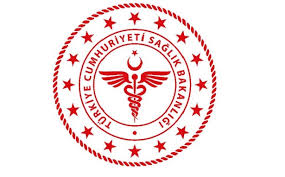 